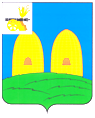 СОВЕТ ДЕПУТАТОВЕКИМОВИЧСКОГО СЕЛЬСКОГО ПОСЕЛЕНИЯРОСЛАВЛЬСКОГО РАЙОНА СМОЛЕНСКОЙ ОБЛАСТИРЕШЕНИЕот 30.11.2018  года                                                                                № 16О налоге на имущество физических лиц на территории Екимовичского сельского поселения Рославльского района Смоленской области В соответствии со статьями 12, статьей 15, главой 32 Налогового кодекса Российской Федерации, Федеральным законом от 06.10.2003 № 131-ФЗ «Об общих принципах организации местного самоуправления в Российской Федерации», областным законом от 25.10.2017 № 115-з «Об установлении единой даты начала применения на территории Смоленской области порядка определения налоговой базы по налогу на имущество физических лиц исходя из кадастровой стоимости объектов налогообложения», Уставом  Екимовичского сельского поселения  Рославльского района Смоленской области Совет депутатов Екимовичского сельского поселения Рославльского района Смоленской областиРЕШИЛ:1. Установить и ввести в действие с 1 января 2019 года на территории Екимовичского сельского поселения Рославльского района Смоленской области налог на имущество физических лиц (далее – налог).2. Налоговая база по налогу определяется в отношении каждого объекта налогообложения как его кадастровая стоимость, указанная в Едином государственном реестре недвижимости по состоянию на 1 января года, являющегося налоговым периодом в соответствии со статьей 403 Налогового кодекса Российской Федерации.3. Установить налоговые ставки по налогу исходя из кадастровой стоимости объекта налогообложения в следующих размерах в отношении:1) жилых домов, квартир, комнат, единых недвижимых комплексов, в состав которых входит хотя бы один жилой дом, а также в отношении хозяйственных строений или сооружений, площадь каждого из которых не превышает 50 квадратных метров и которые расположены на земельных участках, предоставленных для ведения личного подсобного, дачного хозяйства, огородничества, садоводства или индивидуального жилищного строительства:


          2) гаражей и машино-мест - 0,1 процента кадастровой стоимости объекта налогообложения;
          3) объектов незавершенного строительства в случае, если проектируемым назначением таких объектов является жилой дом, - 0,1 процента кадастровой стоимости объекта налогообложения;
        4) объектов налогообложения, включенных в перечень, определяемый в соответствии с пунктом 7 статьи 378.2 Налогового кодекса Российской Федерации, в отношении объектов налогообложения, предусмотренных абзацем вторым пункта 10 статьи 378.2 Налогового кодекса Российской Федерации - 2,0 процента кадастровой стоимости объекта налогообложения;
           5) объектов налогообложения, кадастровая стоимость каждого из которых превышает 300 миллионов рублей – 2,0 процента кадастровой стоимости объекта налогообложения;
           -  прочих объектов налогообложения - 0,5 процента кадастровой стоимости объекта налогообложения.
         4. Налоговые льготы, установленные статьей 407 Налогового кодекса Российской Федерации,  действуют на территории  Екимовичского сельского поселения Рославльского района Смоленской области.5. Признать утратившими силу:- решение Совета депутатов Екимовичского сельского поселения Рославльского района Смоленской области от 21.11.2014 № 41 «Об утверждении Положения о налоге на имущество физических лиц на территории Екимовичского сельского поселения Рославльского района Смоленской области»;- решение Совета депутатов Екимовичского сельского поселения Рославльского района Смоленской области от 25.12.2015 года №16 «О внесении изменений в Положение о налоге на имущество физических лиц на территории Екимовичского сельского поселения Рославльского района Смоленской области, утвержденное решением Совета депутатов Екимовичского сельского поселения Рославльского района Смоленской области».           6. Настоящее решение подлежит официальному опубликованию в газете «Рославльская правда».         7. Настоящее решение вступает в силу с 1 января 2019 года, но не ранее чем по истечении одного месяца со дня официального опубликования и не ранее 1-го числа очередного налогового периода по соответствующему налогу.         8. Контроль исполнения настоящего решения возложить на депутатскую комиссию по налогам, бюджету и финансам (С.В. Тарасенко).Заместитель Главы муниципального оьбразованияЕкимовичского сельского поселенияРославльского района Смоленской области                               В.А.АндреевКадастровая стоимость объекта налогообложенияСтавка налогаДо 2000000 (двух миллионов) рублей  включительно0,1 процентаСвыше 2000000 (двух миллионов) рублей до 5000000 (пяти миллионов) рублей включительно0,15 процентаСвыше 5000000 (пяти миллионов) рублей до 10000000 (десяти миллионов) рублей включительно0, 2 процентаСвыше 10000000 (десяти миллионов) рублей до 300000000 (трехсот миллионов) рублей включительно0,3 процента